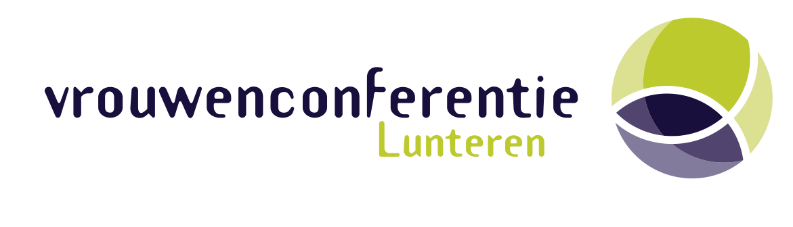 BijbelleesroosterAls voorbereiding op de conferentie kun je onderstaand Bijbelleesrooster gebruiken. Deze start op vrijdag 20 september. Laat je inspireren wat de Heilige Geest tegen je wil zeggen.Dag					Bijbelgedeelte			vrijdag	20 september			Mattheus 6: 1-13	Ik ben Heiligzaterdag 21 september 		Psalm 81		Ik ben jouw God		zondag	 22 september			Johannes 6: 26-71 	Ik ben het Brood des Levens	maandag 23 september		Mattheus 28: 16-20 	Ik ben met jullie		 dinsdag 24 september		Jesaja 43 		Ik ben jullie Bevrijder		woensdag 25 september		Openbaring 1		Ik ben de Levende		            donderdag 26 september		Exodus 3 		Ik ben die Ik ben	Danken en bidden ‘Laat mijn gebed zijn als reukwerk, mijn geheven handen als een avondoffer’ (Psalm 141:2). Laten we zorgen voor een heerlijke geur voor Gods troon door onze gebeden. Onze verwachting is van de Heer, die hemel en aarde gemaakt heeft. Zo mogen wij ook deze vrouwenconferentie in Zijn hand leggen. We vinden het fijn als je met ons mee bidt! Een goede voorbereiding toegewenst en graag tot ziens in Lunteren!Werkgroep Stichting Vrouwenconferentie, Alieke, Ellen, Linda, Lydia en Melinda 